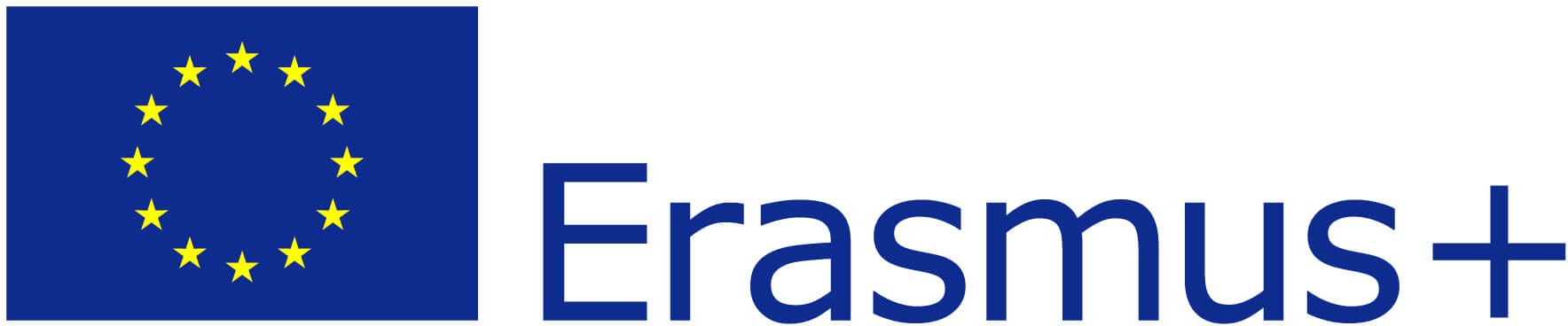 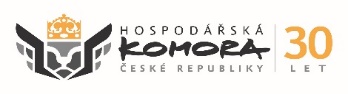 V Bratislave, 12.09.2023Číslo listu OS-848/202/2023P O Z V Á N K Ana 5. ročník celoštátnej súťaže MLADÝCH ELEKTRONIKOVprezenčne        Štátny inštitút odborného vzdelávania si Vás dovoľuje srdečne pozvať na SÚŤAŽ MLADÝCH ELEKTRONIKOV Skills Slovakia – prezenčne, ktorá sa bude realizovať v termíne 24.- 25. októbra  2023 v KIA vzdelávacie stredisko Gbeľany.          Organizačným a metodickým garantom súťaže je Štátny inštitút odborného vzdelávania, odbor podpory smerovania mládeže. Odborným gestorom je Slovenská spoločnosť elektronikov.       Na základe Vášho záujmu o súťaž v predchádzajúcich štyroch ročníkoch, pripravujeme realizáciu súťaže aj v tomto roku v reprezentačných priestoroch KIA Gbeľany.       Súťaž je určená žiakom prvých a druhých ročníkov stredných odborných škôl SR. Z jednej školy je možné prihlásiť maximálne 2 žiakov s 1 pedagogickým sprievodom. Počet účastníkov je limitovaný  a po naplnení  počtu bude záväzné prihlasovanie uzavreté. Spolu s potvrdením účasti Vám pošleme aktuálne organizačné a technické pokyny.Do súťaže sa môžete prihlásiť na   https://skse.sk/sme2023-prihlaska,  kde je formulár prihlášky priame vyplnenie a stlačte „Odoslať“.Termín na prihlásenie je do 09. októbra 2023.Bližšie informácie k priebehu súťaže budú potvrdeným účastníkom včas zaslané.            S pozdravomIng. Branislav Hadár                                                                                                                                                     riaditeľ ŠIOVOdbor podpory smerovania mládežePríloha:Propozície súťaže 